EtiopienhjälpenErikshjälpen Second Hand SkärblackaSkärblacka-projektet i Etiopien har funnits sedan 1988. När den fuktskadade Parkskolan i Skärblacka skulle rivas fick Erikshjälpen skolan. Skolbyggnaderna revs och virke, dörrar, skolbänkar och annat togs till vara. Fem containrar med material sändes sedan till Etiopien.En helt ny skola invigdes i Etiopien våren 1994. Eftersom många barn från barnhemmet Betlehem Orphanage skulle gå i skolan fick den namnet Betlehem School. 1 450 barn går i dag i skolan som har förskola och klasser upp till årskurs 11. 2001 färdigställdes också en gymnastiksal som även är samlingssal och rymmer 650 personer. Gymnastiksalen används till skolverksamhet, fritidsaktiviteter och hyrs ut för att ge skolan inkomster. Sommaren 2017 överlämnades skolan till en organisation på plats i Etiopien vid namn Blessings the Children International Development. Etiopienhjälpen omvandlar prylar till pengar!Vi tar tacksamt emot saker till försäljning! Butiken är öppen onsdagar kl 14-18 samt lördag kl 10-13. Då går det bra att lämna in varor. Måndagar 13-17 finns vi också där och jobbar. Då går det också bra att lämna in varor. Då butiken är stängd kan Du även ställa varor i hörnet ”GÅVOMOTTAGNING” under taket. Vi plockar in det som skänkts flera gånger per dag. Tag infoblad som hänger i mappen på väggen. Ring Birgit om Du inte kan komma ner med varorna, så ordnar vi hämtning.Ett STORT TACK till Dig som skänker varor till oss och Du som kommer och handlar hos oss.Vi har fått utmärkelsen ”Årets Resultat” bland Erikshjälpens butiker. Vi skickar 100% av vad vi säljer för i butiken!!!!!Hjälpinsatser 20192019 sålde Etiopienhjälpen varor för kronor 1 599.362 kr, en ökning med cirka 16 % jämfört med 2018. Det kom också in 21.545 kr i fadderpengar,  32.000  kr från företagssponsring samt privat sponsring, 40.000 kr från del av ett arv samt 22.803  kr för metallskrot. Under 2019 gick pengarna från Etiopienhjälpen till bland annat:Gemensamma satsningar från Erikshjälpens butiker såsom Eriksdagen och Världens Barn har fått två lördagsförsäljningar tot. 36.687 kr Tot. har det 2019 betalats ut 1.303.211 kr till våra olika projekt. 	Projekten är bl.a. att stödja olika förskolor. Funktionsnedsatta elever får extra stöd för att hänga med i undervisningen. Det är flera tusen barn som går i skolorna vi byggt, men skolorna står nu på egna ben. Projektet i Addis med att starta eget för fattiga kvinnor är nu avslutat med stor framgång efter 5 år. Många småföretagare har startat egen verksamhet. Ett liknande projekt i en annan del av Addis är uppstartat samt ett projekt även i staden Nazareth. Redan finns 992 supertaggade kvinnor som börjat sitt sparande. Vi sponsrar också två sjuksköterskor till en 4-årig vidareutbildning. De går nu sitt 3:e år. Barnen i skolan där vi installerat vattentankar, kök och solfångare är superglada. De kan nu använda datorer, kök mm utan att få avbrott i det instabila elnätet. I november hade vi glädjen att en gruppresa hjälpte oss ta med 450 hemstickade tröjor till gatubarnen i Addis. De är nu utdelade och vi har fått foton på barnen som är superglada. Har Du garner? Vi tar tacksamt emot garner. Damerna som stickar betalar det mesta garnet från sina låga pensioner. Daniel Gezahegne som är rådgivare och övervakar de olika projekten i Etiopien har kostat oss 46.700kr.Volontärer och arbetsträning. Vi gör ett stort socialt arbete både i Skärblacka och Etiopien.Under 2019 har butiken haft ca 20 volontärer samt 2 st för arbetsträning. Är Du arbetssugen???? Kanske Du är vår blivande volontär???Vill du sponsra vår verksamhet?  Sätt in valfritt belopp på Plusgiro 539938-1. Vid gåva/testamente ange organisationsnummer 825001-9356.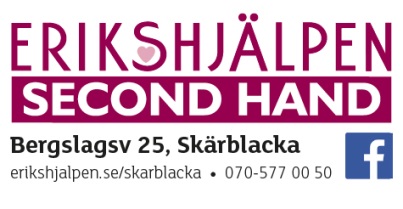 Frågor?  Ring Birgit Bergenbrant 070-577 00 50. Du kan även Swisha på detta nummer.